Leikskólinn Árbær.    Matseðill febrúar 2023.               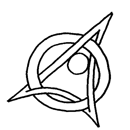 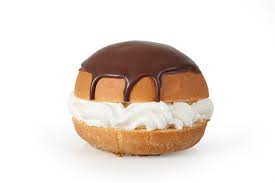 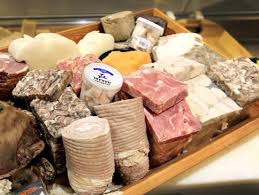 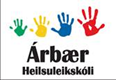                       Síðdegiskaffi                          14.30-15.00                                               Á matseðli er áhersla lögð á nýmeti þar sem allir réttir eru unnir á staðnum frá grunni.                                            Markmið heilsustefnunnar er að halda salti, sykri og fitu í lágmarki samkvæmt manneldisráði.                                                Með fyrirvara um breytingar.                                                                                                                                                                                                                                                                                                                             MánudagurÞriðjudagurMiðvikudagurFimmtudagurFöstudagur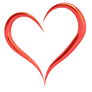 1.febrúarBrokkolísúpa og nýbakað tómatbrauð.Álegg: Egg, gúrkaog ostur2.febrúarPlokkfiskur, kartöflur, rúgbrauð með smjöri og gúrkustrimlar3.febrúarLambakjöt, hýðishrísgrjón, brokkolíblandaog karrýsósa6.febrúarKjötbollupasta írjómaostasósu, baguette með smjöri og paprikustrimlar7.febrúarGufusoðinn fiskur, kartöflur, soðnar rófur/gulrætur og smjör8.febrúarSvartur litadagur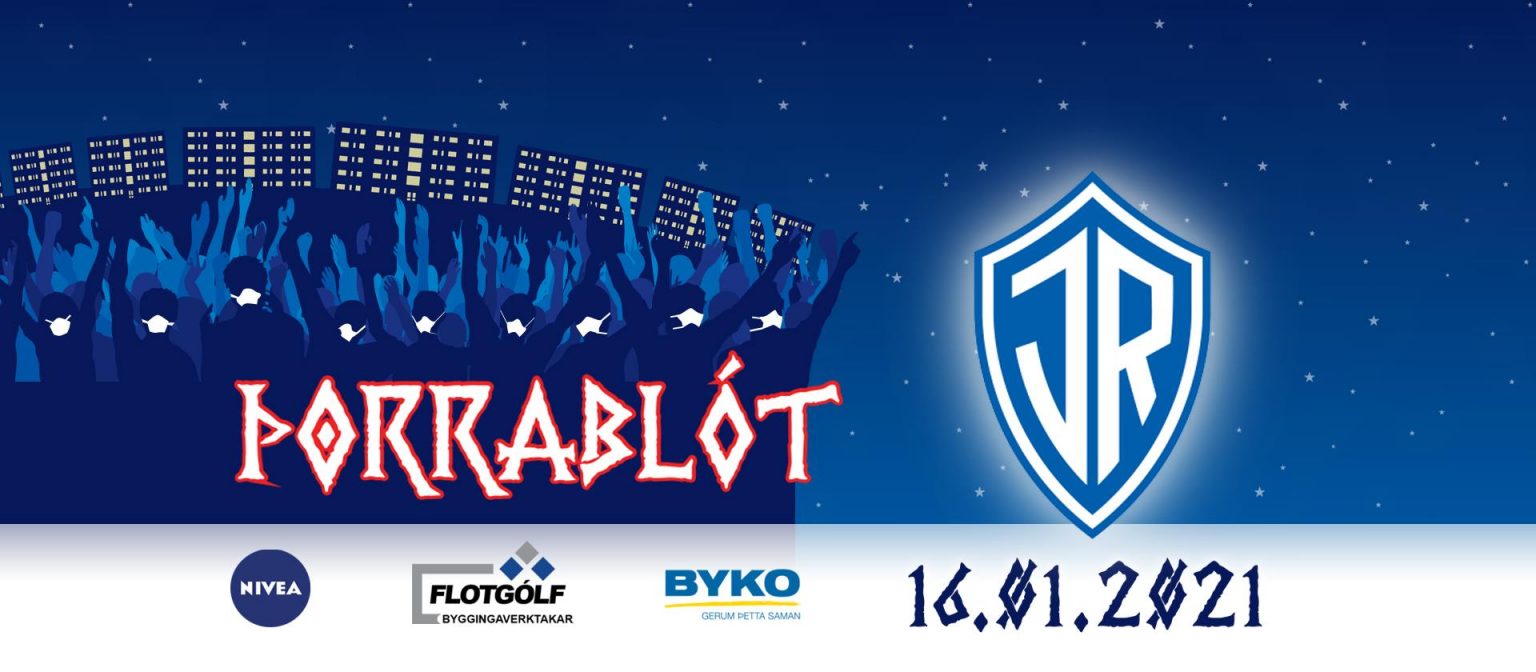 Þorramatur9.febrúarKentuckyhjúpaður þorskur, kartöflur,  brokkolí og hvítlaukssósa       10.febrúarMexikönsk grænmetissúpa og nýbakað brauð.Álegg: Skinka, ostur og smjör13.febrúarKjúklinganúðlur með blönduðu grænmeti, melónusalat og sweet chili sósa14.febrúar Gufusoðinn fiskur,kartöflur, gufusoðið grænmeti og lauksmjör15.febrúarAspas-súpa og nýbakað brauð.Álegg: Skinka, ostur og smjör16.febrúarFiskréttur í mangochutneymeð hýðishrísgrjónum og grænmeti17.febrúarGrísasnitzel í raspi,kartöflur, grænar baunir, rauðkálog sveppasósa20.febrúarBolludagurFiskibollur, kartöflur, brokkolíblanda og brún sósa21.febrúar SprengidagurSaltkjöt, kartöflur, rófur/gulrætur og baunasúpa.22.febrúarÖskudagurGrjónagrautur og flatkökur.Álegg: Lifrakæfa, ostur og smjör23.febrúarGufusoðinn fiskur, kartöflur, soðnar rófur/gulrætur og smjör24.febrúarPasta í ostasósu, hvítlauksbrauð og ferskt salat27.febrúarGrænmetisbuff, hýðishrísgrjón, gúrkubitar og skógarsveppasósa28.febrúarStarfsdagurLeikskólinn lokaður.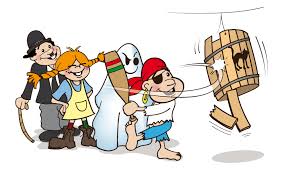 MánudagurNýbakað brauð, ostur/álegg, mjólk og ávextir/grænmetiÞriðjudagurNýbakað brauð, ostur/álegg, mjólk og ávextir/grænmetiMiðvikudagurHrökkbrauð eðanýbakað/sparibrauð, ostur/álegg, mjólk og ávextir/grænmetiFimmtudagurNýbakað brauð, ostur/álegg, mjólk og ávextir/grænmetiFöstudagurRistað brauð eða hrökkbrauð/tekex,ostur/álegg, mjólk og ávextir/grænmeti